Спорт – это здорово!    8 августа в России праздновали День Физкультурника. Это праздник не только профессиональных спортсменов. Это праздник каждого из нас,  ведь только в здоровом и красивом теле живет здоровый, бодрый и оптимистичный дух. Не остались и мы равнодушными к этому празднику.    В Заиграевском СРЦН, подведомственном Минсоцзащиты Бурятии, состоялся спортивный праздник «Спорт – это здорово!» Воспитанники в яркой спортивной форме  под марш «Герои спорта» А.Пахмутовой торжественно вышли на спортивную площадку.  Праздник начался  с выступления старших детей  со «Спортивной композицией». Участниками соревнований стали две команды «Спортсмен» и «Чемпион», капитанами которых стали Алтана  и Андрей. Командам нужно было преодолеть различные препятствия на пути к победе: пронести мяч на ракетке, не уронив его, передать эстафетную палочку, пробежав с ней между конусов,  провести мяч рукой, пробежать с обручем. Во всех этих состязаниях нужно было проявлять ловкость, выносливость, координацию движений. Капитанам тоже пришлось проявить свои способности  - меткость и силу воли. Им нужно было попасть баскетбольным мячом в корзину. Большая заключительная эстафета стала решающей в этих соревнованиях. За всеми конкурсами пристально следили судьи Марина Иннокентьевна и Любовь Сергеевна, которые были беспристрастны и могли за нарушения снять балл. Команда «Спортсмен» со счетом 12:8 победила команду «Чемпион». Все получили заслуженные грамоты и сладкие  призы.     Праздник получился захватывающим и ярким,  веселым и интересным, оставил массу положительных эмоций и впечатлений.  Ведь основная его цель – пропаганда физической культуры и спорта, приобщение детей к здоровому образу жизни. Физкультура развивает смелость, решительность, прививает чувство коллективизма, дисциплины, а главное – волю к достижению цели.    До следующих спортивных побед!!!Шурыгина В.В., воспитатель, руководитель кружка «Мир спортивных игр»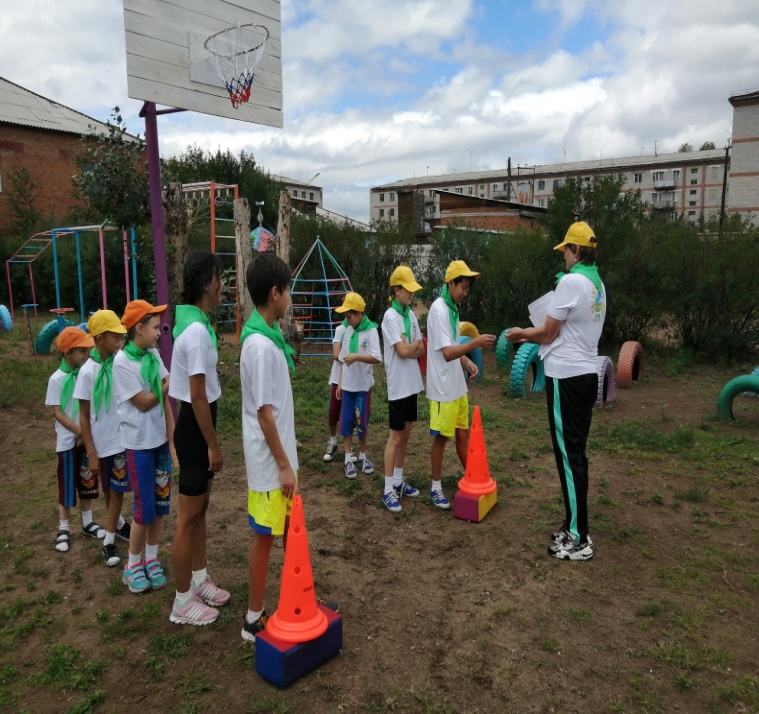 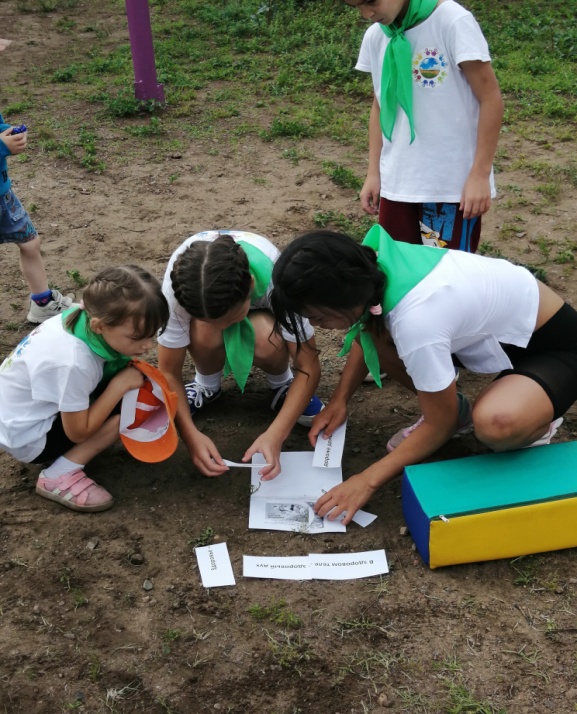 